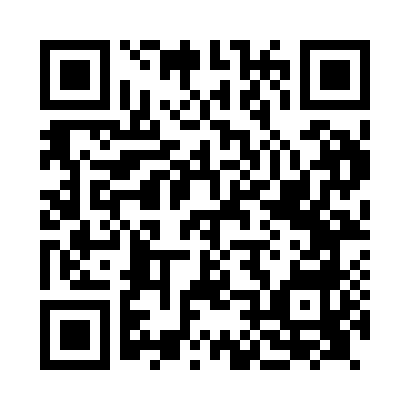 Prayer times for Allexton, Leicestershire, UKWed 1 May 2024 - Fri 31 May 2024High Latitude Method: Angle Based RulePrayer Calculation Method: Islamic Society of North AmericaAsar Calculation Method: HanafiPrayer times provided by https://www.salahtimes.comDateDayFajrSunriseDhuhrAsrMaghribIsha1Wed3:295:311:006:098:3110:332Thu3:255:291:006:108:3210:363Fri3:225:271:006:118:3410:394Sat3:195:251:006:128:3610:425Sun3:165:231:006:138:3710:456Mon3:135:211:006:148:3910:497Tue3:105:191:006:158:4110:508Wed3:095:181:006:168:4310:519Thu3:085:161:006:178:4410:5210Fri3:075:141:006:188:4610:5311Sat3:065:121:006:198:4710:5412Sun3:055:1112:596:208:4910:5413Mon3:055:0912:596:218:5110:5514Tue3:045:0812:596:228:5210:5615Wed3:035:061:006:238:5410:5716Thu3:025:041:006:238:5510:5817Fri3:015:031:006:248:5710:5818Sat3:015:011:006:258:5810:5919Sun3:005:001:006:269:0011:0020Mon2:594:591:006:279:0111:0121Tue2:594:571:006:289:0311:0222Wed2:584:561:006:299:0411:0223Thu2:584:551:006:309:0611:0324Fri2:574:541:006:309:0711:0425Sat2:564:521:006:319:0911:0426Sun2:564:511:006:329:1011:0527Mon2:554:501:006:339:1111:0628Tue2:554:491:006:339:1211:0729Wed2:554:481:016:349:1411:0730Thu2:544:471:016:359:1511:0831Fri2:544:461:016:369:1611:09